Düsseldorf, 7.12.2022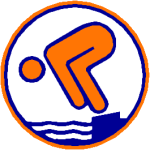 „NRW kann schwimmen! Schwimmen lernen in den Ferien und in der Freizeit“ Schwimmkurse in den Oster-, Sommer- und Herbstferien für die Klassen 1-6Umfang: Zwei Wochen, Mo. – Frei. täglich eine Stunde = 10 ÜbungseinheitenKosten: Eigenteil von insgesamt nur 10 € (1 € pro Stunde)Hohe ErfolgsquotenSehr geehrte Schulleitungen,für Kinder, die noch nicht schwimmen können, bieten wir Schwimmkurse an. Das Angebot versteht sich als ergänzendes Angebot zum obligatorischen Schulschwimmunterricht. Der Elternbrief sollte vor allem an Kinder verteilt werden, bei denen die Klassen- oder Sportlehrer*innen wissen, dass diese noch nicht schwimmen können. So könnten Sie diese Kinder unterstützen und dies kommt auch dem Schwimmunterricht an Ihrer Schule zugute.Wie Sie aus dem beigefügten Elternbrief ersehen können, sollen die Eltern ihre Kinder über die Schulleitung anmelden. Die Liste mit den interessierten Kindern senden Sie bitte drei Wochen vor Ferienbeginn an den für Sie zuständigen Ausschuss für den Schulsport. Diese können Ihnen auch mitteilen, ob es Kurse in Ihrer Stadt gibt.Zum Hintergrund: Das Landesprogramm „NRW kann schwimmen! Schwimmen lernen in den Ferien und in der Freizeit“ wird seit vielen Jahren mit großem Erfolg durchgeführt.Bei den Trägern handelt es sich umdas Ministerium für Schule und Bildung NRW,die Staatskanzlei des Landes NRW, Sportabteilung,die Unfallkasse NRW,die AOK Rheinland / Hamburg,die AOK Nordwest undden Landessportbund NRW.https://www.schulsport-nrw.de/schwimmfoerderung/nrw-kann-schwimmen.html2022 wurden 730 Kurse durchgeführt. Die Seepferdchenquote wurde durchschnittlich von 15% am Anfang auf 65% am Ende gesteigert, so dass über 3.300 Schülerinnen und Schüler das Abzeichen erwerben konnten.Durchgeführt werden die Schwimmkurse von qualifizierten Kursleiterinnen und Kursleitern der Schwimmsport treibenden Organisationen (wie z. B. dem Schwimmverband, der DLRG und der DRK Wasserwacht). Jeder Kurs mit maximal 10 Teilnehmern wird mit 350 € bezuschusst. Deswegen liegt die Kursgebühr bei nur 10 €. Ziel ist, die Kinder auf ihrem Weg von der Wassergewöhnung über die Wasserbewältigung zur Wassersicherheit anzuleiten. Je nach Lernfortschritt erhalten die Kinder am Ende des Kurses die Möglichkeit, ein Schwimmabzeichen zu erwerben. Die Kinder sind während des Schwimmkurses schülerunfallversichert. Wir hoffen, dass auch Sie dieses tolle Angebot aktiv unterstützen und dass Sie die Eltern und Kinder zur Teilnahme motivieren! Sollten Sie noch Fragen haben, stehe ich Ihnen zur Verfügung.Mit freundlichen Grüßengez. Dr. Andreas Klee 
Landesstelle für den Schulsport, Bezirksregierung Düsseldorf, Dez. 48.05 
(Tel. 0211 475 4680,  email: Andreas.Klee@brd.nrw.de, 
https://www.schulsport-nrw.de/ansprechpartner-und-ansprechpartnerinnen.html